O R G A N I Z A T O R IP R O P O Z I C I J EDrumska Liga Crne Gore 2023.Biciklistički savez Crne Gore organizuje drumsku Ligu Crne Gore u skladu sa pravilima Biciklističkog saveza Crne Gore i ovim Propozicijama, uz saglasnost i pokroviteljstvo Aerodroma „Kapino Polje”, „Špiro Mugoša” i Kombinata „13 Jul – Plantaže”.Drumska Liga se održava u tehničkoj organizaciji:DIREKTOR LIGE: Ratko Rakić, član Upravnog odbora BSCG, tel: 069 016 007KATEGORIJE TAKMIČARA: Seniori (Elite, M&W), Mlađi seniori (Under - 23, M&W)Juniori (Under - 19, M&W)Kadeti (Under - 17, M&W)Mladji kadeti (Under - 15, M&W)Pioniri (Under - 13, M&W)Mastersi (Master 30+, M&W)PRAVO NASTUPA:Pravo nastupa imaju licencirani i nelicencirani takmičari koji se nalaze na spisku članova kluba dostavljenim Biciklističkom savezu Crne Gore u propisanom roku, kako je predviđeno Pravilima BSCG.Trka se vozi bez neutralne tehničke podrške. Pružanje pomoći između takmičara dozvoljeno je samo u smislu otklanjanja kvara na biciklu.Takmičari koji završe trku u vremenu prekoračenja za više od 5% od vremena pobjednika neće imati plasman (vremenska rampa). Odlukom sudijskog kolegija i uz saglasnost organizatora, vremenska rampa moze biti povećana.TAKMIČARI SU OBAVEZNI potpisati Startnu listu, najkasnije 10 minuta prije starta trke. Potpisivanjem Startne liste, takmičari potvrđuju da su upoznati sa sadržajem ovih Propozicija i da na trci učestvuju na vlastitu odgovornost. Organizator ne snosi odgovornost za eventualne nezgode pričinjene od samih učesnika ili trećih lica. Obaveza takmičara je da nose tokom cijele trke biciklističke kacige i brojeve koje dodjeljuje organizator i koji ne smiju biti oštećeni. Trka se vozi na biciklima za drumske trke (asvalt) sa upavljačem koji je zakrivljen na dolje.ORGANIZATOR TRKE obavezan je preduzeti sve mjere i aktivnosti u postupku pripreme i održavanja trka Lige, koje su predviđene zakonom i pravilima BSCG. Snosi troškove organizacije, sudija i nagrada za sve učesnike Lige.TRASA TRKE će biti markirana i propisno označena.IZMJENE I DOPUNE Propozicija organizator će objaviti jedan sat prije starta trke.Trka se vozi po svim vremenskim uslovima.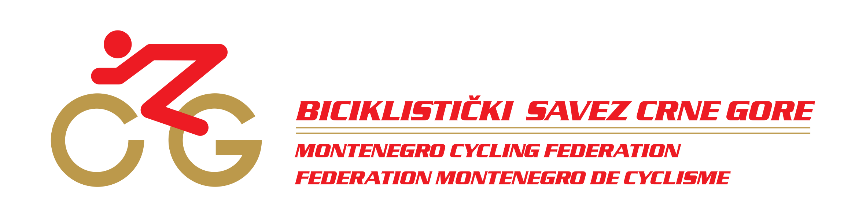 BICIKLISTIČKI SAVEZ CRNE GORE Federation Montenegrine de cyclismeBICIKLISTIČKI SAVEZ CRNE GORE Federation Montenegrine de cyclismeBICIKLISTIČKI SAVEZ CRNE GORE Federation Montenegrine de cyclismeBICIKLISTIČKI SAVEZ CRNE GORE Federation Montenegrine de cyclismeBICIKLISTIČKI SAVEZ CRNE GORE Federation Montenegrine de cyclisme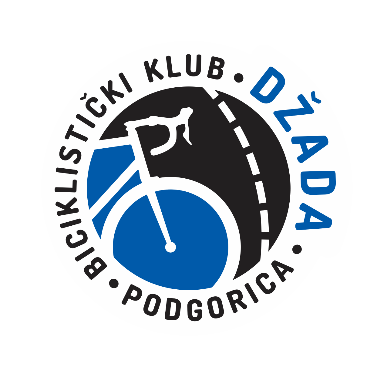 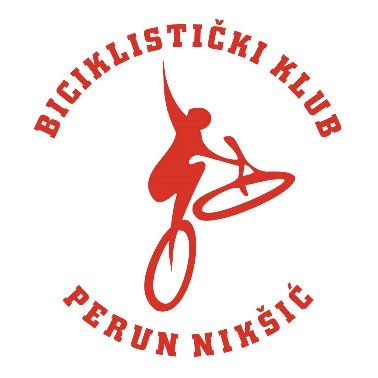 Biciklistički klub „DŽADA“Biciklistički klub „DŽADA“Biciklistički klub „PERUN“D R U M S K A  L I G AC R N E  G O R E  2023.D R U M S K A  L I G AC R N E  G O R E  2023.D R U M S K A  L I G AC R N E  G O R E  2023.D R U M S K A  L I G AC R N E  G O R E  2023.D R U M S K A  L I G AC R N E  G O R E  2023.DATUMSATNICASATNICAMJESTOMJESTO20. maj 2023. (subota)10:3010:30Aerodrom „Kapino Polje“, NIKŠIĆAerodrom „Kapino Polje“, NIKŠIĆ27. maj 2023. (subota)10:3010:30Kombinat „13 Jul Plantaže”, PODGORICAKombinat „13 Jul Plantaže”, PODGORICA03. jun 2023. (subota)10:3010:30Aerodrom „Špiro Mugoša“, PODGORICAAerodrom „Špiro Mugoša“, PODGORICAPRVA TRKAPRVA TRKASubota, 20. maj 2023. godineSubota, 20. maj 2023. godineSTART10:30   Pioniri Under-13START11:00   Ostale kategorijeMJESTOAerodrom (pista) „Kapino polje”, NikšićORGANIZATORBiciklistički klub „PERUN”, NikšićDELEGATBranko Cerović 069826098 DUŽINA KRUGA3 kmSeniori-Elite; Mlađi seniori Under - 23, voze 60 km (20 krugova)Juniori Under - 19; Masters, voze 45 km (15 krugova)Kadeti Under - 17; Mlađi kadeti Under - 15, voze 15 km (5 krugova)Pioniri Under - 13 voze 3 km (1 krug)DRUGA TRKADRUGA TRKASubota, 27. maj 2023. godineSubota, 27. maj 2023. godineSTART10:30   Pioniri Under-13START11:00   Ostale kategorijeMJESTOKombinat „13. Jul - Plantaže”, PodgoricaORGANIZATORBiciklistički klub „DŽADA”, PodgoricaDELEGATDraško Popović, tel: 067 388 000DUŽINA KRUGA4 kmSeniori-Elite; Mlađi seniori Under 23, voze 60 km (15 krugova)Juniori Under - 19; Masters, voze 40 km (10 krugova)Kadeti Under - 17; Mlađi kadeti Under - 15, voze 20 km (4 kruga)Pioniri Under - 13 voze 4 km (1 krug)TREĆA TRKATREĆA TRKATREĆA TRKASubota, 3. jun 2023. godineSubota, 3. jun 2023. godineSubota, 3. jun 2023. godineSTART10:30   Pioniri Under-1310:30   Pioniri Under-13START11:00   Ostale kategorije11:00   Ostale kategorijeMJESTOSportski aerodrom „Špiro Mugoša” (pista) Ćemovsko polje, PodgoricaSportski aerodrom „Špiro Mugoša” (pista) Ćemovsko polje, PodgoricaORGANIZATORBiciklistički klub „DŽADA”, PodgoricaBiciklistički klub „DŽADA”, PodgoricaDELEGATDraško Popović, tel: 067 388 000Draško Popović, tel: 067 388 000DUŽINA KRUGA1,5 km1,5 kmSeniori-Elite; Mlađi seniori Under 23, voze 45 km (30 krugova)Juniori Under - 19; Masters, voze 30 km (20 krugova)Kadeti Under - 17; Mlađi kadeti Under - 15, voze 12 km (8 kruga)Pioniri Under - 13 voze 3 km (2 kruga)Seniori-Elite; Mlađi seniori Under 23, voze 45 km (30 krugova)Juniori Under - 19; Masters, voze 30 km (20 krugova)Kadeti Under - 17; Mlađi kadeti Under - 15, voze 12 km (8 kruga)Pioniri Under - 13 voze 3 km (2 kruga)PROGRAM ODRŽAVANJA TRKA drumske lige Crne Gore:PROGRAM ODRŽAVANJA TRKA drumske lige Crne Gore:09:00 – 09:45Registracija takmičara i podjela brojeva na mjestu starta trke09:45 – 10:00Sastanak sudija, vođa ekipa i takmičara na mjestu starta trke10:00 – 10:15Potpisivanje Startne liste na mjestu starta trke10:15 – 10:30Ceremonija svečanog otvaranja trke10:30Start trke13:00Proglašenje pobjednikaBODOVANJE I NAGRADE u pojedinačnoj konkurenciji za drumsku ligu Crne GoreBODOVANJE I NAGRADE u pojedinačnoj konkurenciji za drumsku ligu Crne GoreBODOVANJE I NAGRADE u pojedinačnoj konkurenciji za drumsku ligu Crne GoreBODOVANJE I NAGRADE u pojedinačnoj konkurenciji za drumsku ligu Crne GoreBODOVANJE I NAGRADE u pojedinačnoj konkurenciji za drumsku ligu Crne GoreBODOVANJE I NAGRADE u pojedinačnoj konkurenciji za drumsku ligu Crne GoreBODOVANJE I NAGRADE u pojedinačnoj konkurenciji za drumsku ligu Crne GoreBODOVANJE I NAGRADE u pojedinačnoj konkurenciji za drumsku ligu Crne GorePLASMANBODOVIPLASMANBODOVIPLASMANBODOVIPLASMANBODOVI1.356.2111.1116.52.307.1912.917.43.278.1713.818.34.259.1514.719.25.2310.1315.620.1Takmičar kojega sudije diskvalifikuju obilježava se oznakom DSQ (Disqualified) i oduzimaju se bodovi (-30).Takmičar kojega sudije diskvalifikuju obilježava se oznakom DSQ (Disqualified) i oduzimaju se bodovi (-30).Takmičar kojega sudije diskvalifikuju obilježava se oznakom DSQ (Disqualified) i oduzimaju se bodovi (-30).Takmičar kojega sudije diskvalifikuju obilježava se oznakom DSQ (Disqualified) i oduzimaju se bodovi (-30).Takmičar kojega sudije diskvalifikuju obilježava se oznakom DSQ (Disqualified) i oduzimaju se bodovi (-30).Takmičar kojega sudije diskvalifikuju obilježava se oznakom DSQ (Disqualified) i oduzimaju se bodovi (-30).Takmičar kojega sudije diskvalifikuju obilježava se oznakom DSQ (Disqualified) i oduzimaju se bodovi (-30).Takmičar kojega sudije diskvalifikuju obilježava se oznakom DSQ (Disqualified) i oduzimaju se bodovi (-30).